12/2/2019H8 F2019:Embedded SQL in PythonWrite a simple Python program, h8q1.py, to connect to the database toyu in dcm.uhcl.edu server to print out product information about a product line with number provided as the only command line argument. You must use PyMySQL driver for this assignment. For example:

…>python h8q1.py ITEC
Classes enrolled by students majoring in dept ITEC:
----------------------------------------------------
Catherine Lim: 0.
Larry Johnson: 2.…>python h8q1.py CSCIClasses enrolled by students majoring in dept CSCI:----------------------------------------------------David Hawk: 3.Mary Hawk: 2.Tony Hawk: 5.…>python h8q1.py CINFClasses enrolled by students majoring in dept CINF:----------------------------------------------------Lillian Johnson: 2.Linda Johnson: 4.Analysis:Input: ITECOutput:Classes enrolled by students majoring in dept ITEC:
----------------------------------------------------
Catherine Lim: 0.
Larry Johnson: 2.Dynamic content: from input or MySQL.Not highlight: static content.ITEC: from inputCatherine Lim: 0.
Larry Johnson: 2.From MySQL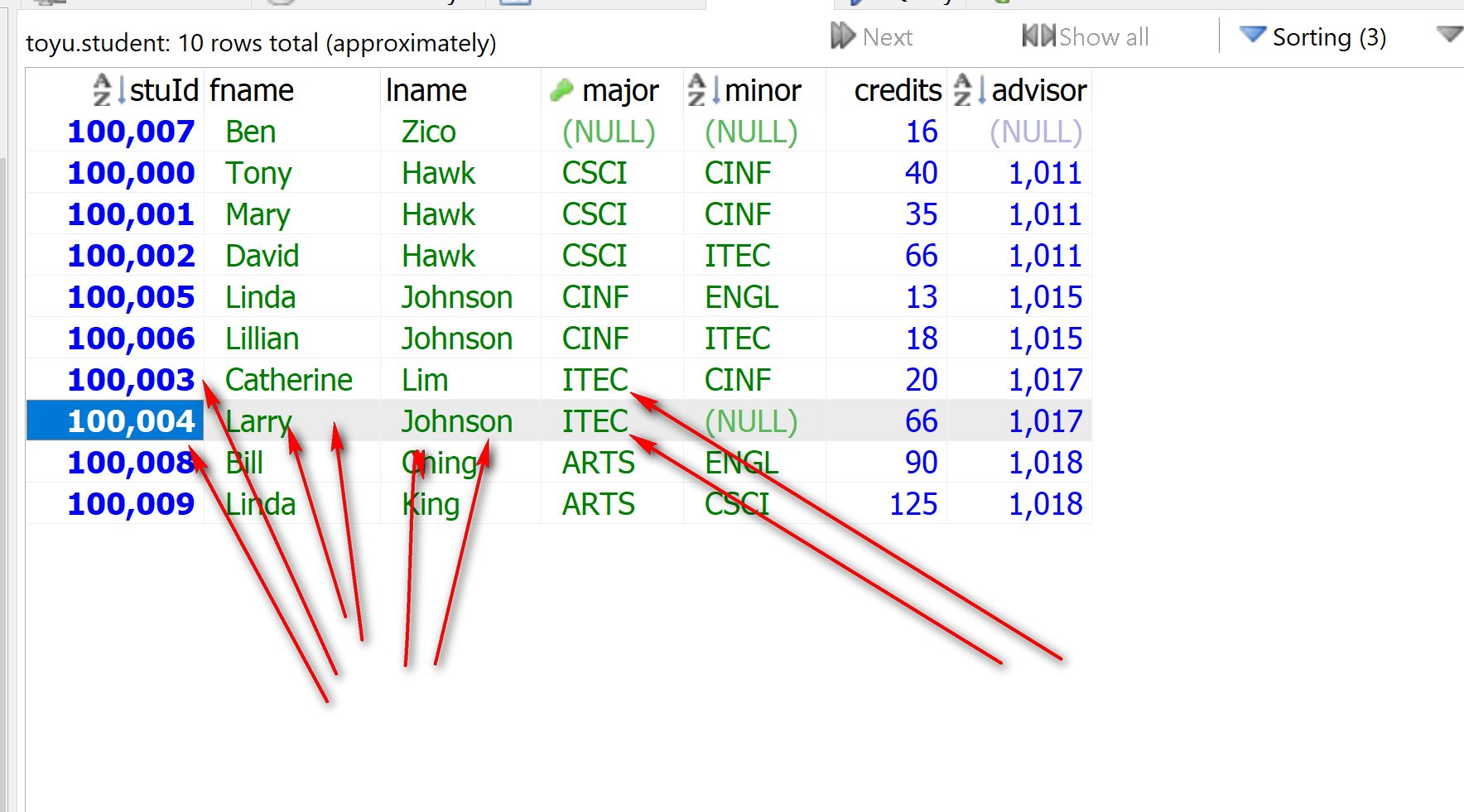 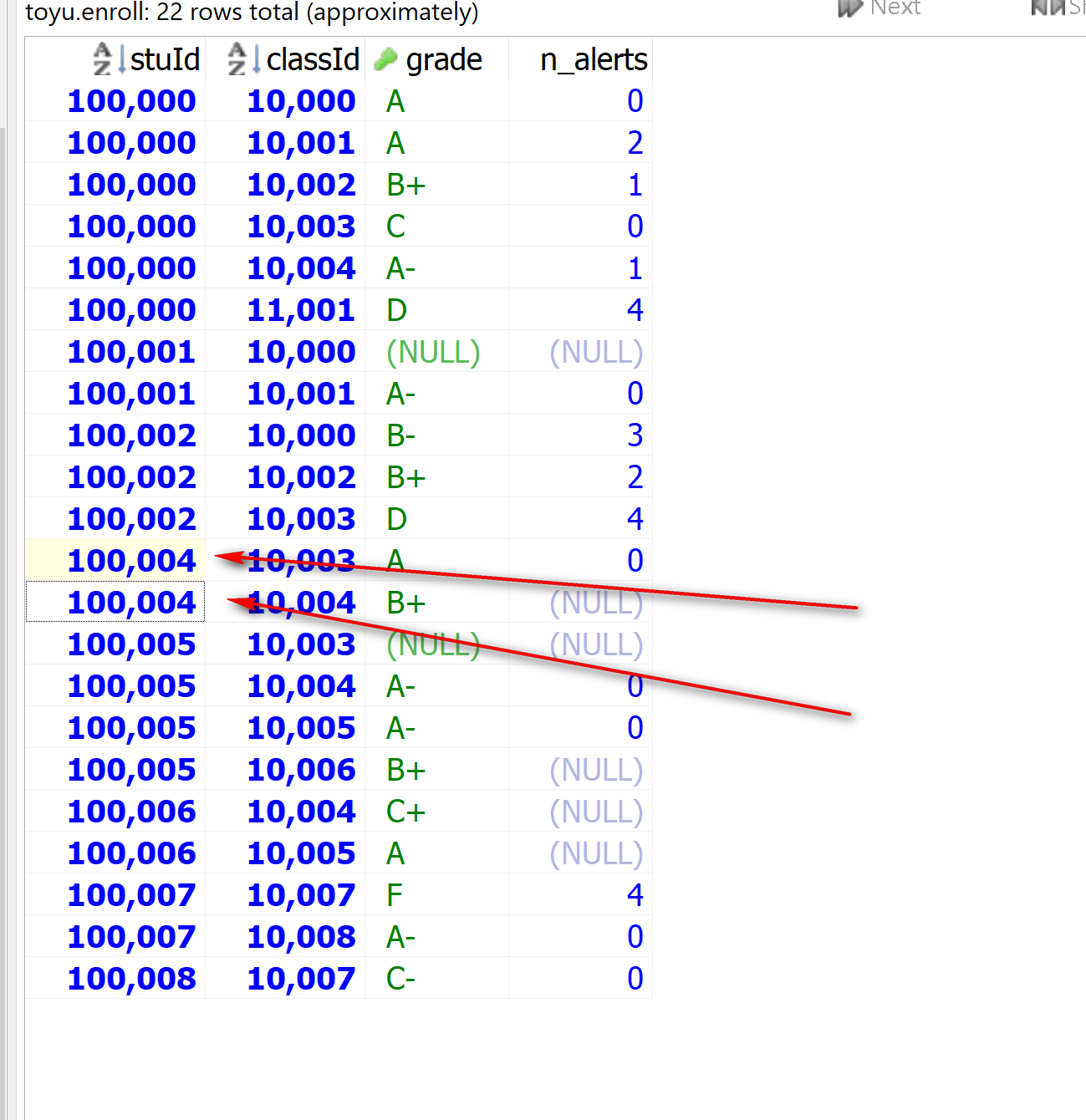 SELECT DISTINCT s.stuId, s.fname, s.lname, e.classsIdFROM Student s INNER JOIN Enroll e ON (s.stuId = e.stuId)WHERE s.Major = 'ITEC';SELECT DISTINCT s.stuId, s.fname, s.lname, e.classIdFROM Student s LEFT JOIN Enroll e ON (s.stuId = e.stuId)WHERE s.Major = 'ITEC';SELECT DISTINCT s.stuId, s.fname, s.lname, COUNT(e.classId) as n_classesFROM Student s LEFT JOIN Enroll e ON (s.stuId = e.stuId)WHERE s.Major = 'ITEC'GROUP BY s.stuId;SELECT DISTINCT s.stuId, s.fname, s.lname, COUNT(e.classId) as n_classesFROM Student s LEFT JOIN Enroll e ON (s.stuId = e.stuId)WHERE s.Major = 'CSCI' -- 'CSCI' replaced by inputGROUP BY s.stuId;Solution:from dbconfig import *import pymysqlimport sys# import sys object#	Get command line argument of product line id.#	For python h8q1.py ITEC#		sys.argv[1] = ‘ITEC’
#		sys.argv[0] = ‘h8q1.py’if len(sys.argv) > 1:	dept = sys.argv[1]else:	dept = 'ITEC'#	Connect to big_pvfc of the MySQL server and #	set up SQL statement to obtain product information#	in the product line: quite standard for config.py and config.inidb = get_mysql_param()cnx = pymysql.connect(user=db['user'], password=db['password'],                      host=db['host'],                      database=db['database'])cursor = cnx.cursor()#	Parametrized query: %s: placeholderquery = '''select concat(s.fname, ' ', s.lname) as student,    count(e.classId) as num_classesfrom department d join student s on (d.deptCode = s.major)    left join enroll e on (s.stuId = e.stuId)where d.deptCode = %sgroup by studentorder by student'''#	(dept): one variable, the same as dept#	(dept,): a list with one element, deptcursor.execute(query,(dept,))#	Print product report.print('Classes enrolled by students majoring in dept ' + dept + ':')print('----------------------------------------------------')for (student, num_classes) in cursor:	print(student + ': ' + str(num_classes) + '.')#	housekeepingcursor.close()cnx.close()							  https://pymysql.readthedocs.io/en/latest/modules/cursors.html:execute(query, args=None)Execute a queryIf args is a list or tuple, %s can be used as a placeholder in the query. If args is a dict, %(name)s can be used as a placeholder in the query.System Catalog Examples:SELECT t.*FROM Information_schema.TABLES tWHERE t.TABLE_SCHEMA = 'toyu';-- number of tables in toyuSELECT COUNT(t.TABLE_NAME)FROM Information_schema.TABLES tWHERE t.TABLE_SCHEMA = 'toyu';-- all schema and their number of tables.SELECT t.TABLE_SCHEMA, COUNT(t.TABLE_NAME)FROM Information_schema.TABLES tGROUP BY t.TABLE_SCHEMA;Parameters:query (str) – Query to execute.args (tuple, list or dict) – parameters used with query. (optional)Returns:Number of affected rowsReturn type:int